obs GenneDeze week sluit onze nevenvestiging obs Genne (in de buurtschap Genne) definitief haar deuren. De nog overgebleven vier leerlingen hebben allen een nieuwe school gevonden. De laatste week stond in het teken van het schoolkamp en het traditionele ‘uitvlieg-moment'.  We nemen komende donderdagavond afscheid van de leerlingen, hun ouders en het team. We zijn onze collega's Sido, Anne, Tanja en Kim veel dank verschuldigd om van dit laatste jaar een succesvol jaar te maken. Een jaar waar nog gewoon les werd gegeven, maar ook veel gedacht is aan het verzamelen van goede herinneringen.Het gaat iedereen goed!SchoolreisjeMorgen, donderdag 4 juli,  gaan we met de groepen 3 t/m 6 naar het attractiepark Drouwenerzand.De kinderen komen, zoals normaal, om 8.30 uur in de klas.In de klas volgen de laatste instructies over het schoolreisje en we zullen daarna rond 8.45 - 9.00 uur vertrekken naar Drouwen. De kinderen hoeven geen eten en drinken mee te nemen!Met de busmaatschappij hebben wij de afspraak dat er niet gegeten en gedronken mag worden in de bus.Rond 16.30 uur zullen we weer op school aanwezig zijn.We hopen dat het een leuke dag zal worden!Met vriendelijke groet,De schoolreiscommissieGoede Doelen MarktAfgelopen donderdag hielden we onze jaarlijkse Goede Doelen Markt. Volgens afspraak is een derde deel van de opbrengst  voor onze Ouderraad, en tweederde deel voor het Goede Doel: KiKa.  We mochten ons verheugen in een geweldige opkomst en een pico bello sfeer! En: Er zijn goede zaken gedaan!Komende vrijdag komt er een afvaardiging van KiKa de cheque in ontvangst nemen. En dan zal dus ook de netto-opbrengst bekend worden gemaakt. We houden je/u op de hoogte!Extra studiedag (h)In verband met de definitieve sluiting van onze nevenvestiging obs Genne, zijn de kinderen op maandagmiddag 8 juli vrij. Omdat dit niet in de Jaarkalender is opgenomen, verzoeken wij u, bij opvangproblemen, even contact op te nemen met de directeur. Ontvangen van onze Medezeggenschapsraad:MR-termijn zittende ouders verloopt; nieuwe ouderleden nodig.De zittingstermijn van Gerrie en Erik van de oudergeleding van de Medezeggenschapsraad is verlopen. De MR heeft nieuwe leden nodig vanuit de ouders van de Toermalijn voor het nieuwe schooljaar. U kunt zich aanmelden via MR_Toermalijn-Genne@outlook.com of u kunt Gerrie of Erik benaderen op het plein of bellen; Erik (0611913692), Gerrie (0654212351). Uw kind heeft een A4 meegekregen met meer informatie over de Medezeggenschapsraad. In principe vraagt de MR dat een lid 4x per jaar een avond vrij kan maken om te vergaderen.Schoolkamp 2019 Echten (h)In de vierde week na de zomervakantie (18, 19 en 20 september) is het zover, de groepen 7 en 8 gaan dan op schoolkamp.We gaan op de fiets naar vakantiepark Westerbergen in Echten. Mocht het u leuk lijken om als begeleider mee te gaan, geeft u dit dan even door aan meester Hilco of juf Erna. Tevens zijn we op zoek naar iemand die de bagage voor ons kan vervoeren. De kosten voor dit schoolkamp bedragen € 82,50 p.p.  Het bedrag kan overgemaakt worden op het rekeningnummer van de ouderraad o.v.v. schoolkamp en de naam van het kind. Het rekeningnummer van “St. Ouderraad obs De Toermalijn” is: NL45RABO0325612919.Belangrijke dataDonderdag 4Schoolreizen gr. 1-2 en gr. 3-610-minutengesprekken gr. 1-2Maandag 8's middags geen schoolWoensdag 10Afscheidsmusical gr. 8Donderdag 1109.00 uur afscheid juf Dorine11.30 uitzwaaien gr. 8Vrijdag 1211.45 begin zomervakantie voor alle groepenAugustusMaandag 2608.30 uur begin cursus 2019-2020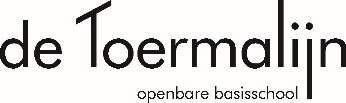 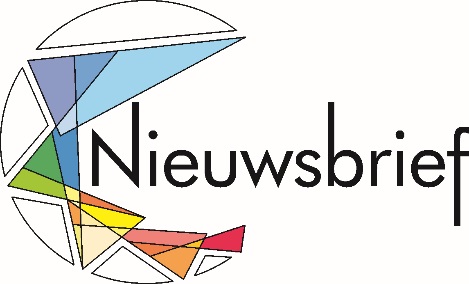 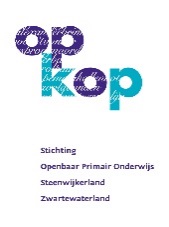 Woensdag  3 juli 2019  